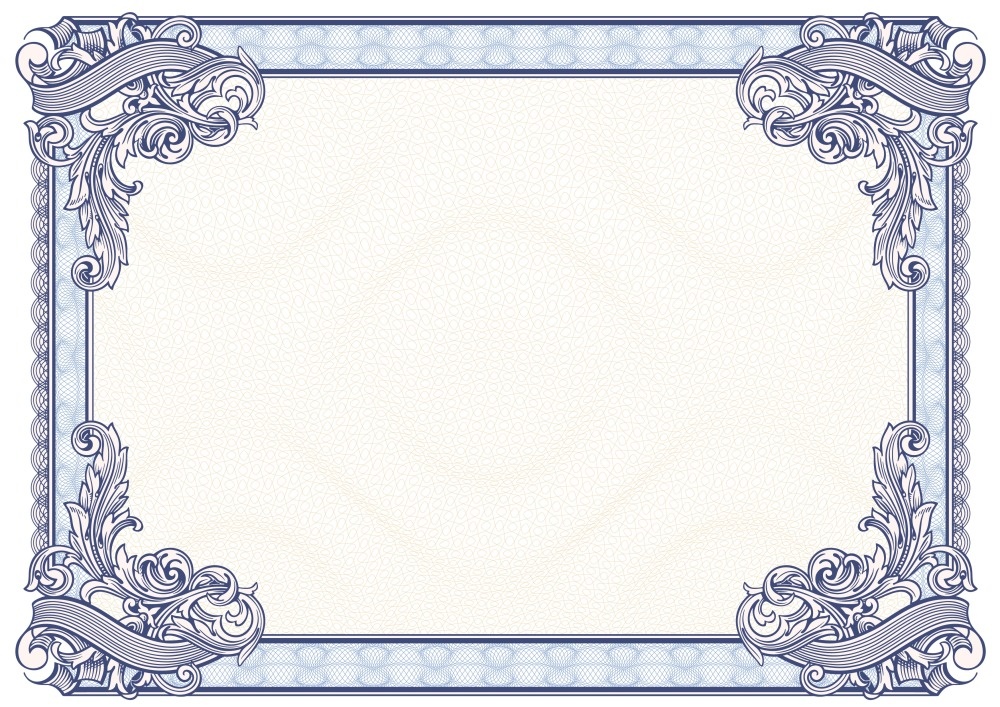 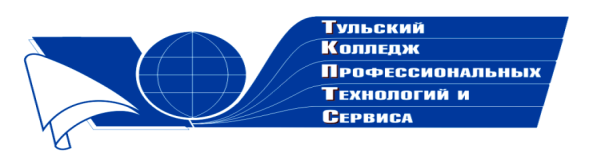 Государственное профессиональное образовательное учреждение  Тульской области «Тульский колледж профессиональных технологий и сервиса»СертификатНастоящим подтверждается, чтоГреков Вячеслав Анатольевичприняла участие в общероссийском заочном конкурсе «Коллекция педагогического мастерства и творчества»  в номинации «Лучшая разработка урока» с  методической разработкой для проведения занятий по темам «Дефекты производственных силовых и осветительных приборов » и  « Техническое обслуживание  рубильников пакетных выключателей кнопочного управления»   Директор ГПОУ ТО       «ТКПТС»                                     С.С. Курдюмов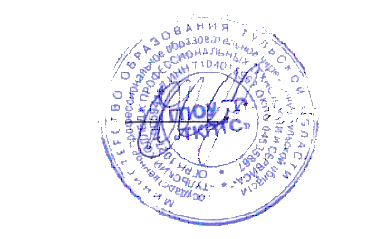 2018 год